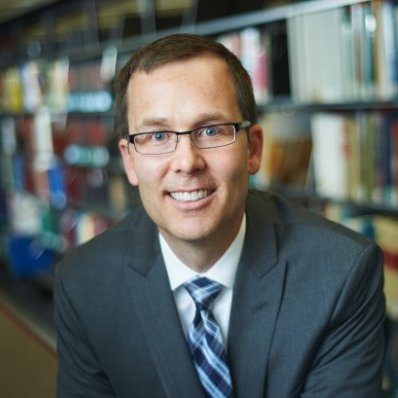 Daniel Linna BIODaniel W. Linna Jr. is the Director of LegalRnD – The Center for Legal Services Innovation and a Professor of Law in Residence at Michigan State University College of Law. Previously, Dan was an equity partner in the litigation department at Honigman Miller Schwartz and Cohn.  He was also a member of Honigman's Automotive and Manufacturing; e-Discovery and Information Management; Commercial Transactions; and Social, Mobile, and Emerging Media groups. Dan joined Honigman after clerking for U.S. Court of Appeals Judge James L. Ryan. Before law school, Dan was an information technology manager, developer, and consultant. He is the co-founder of and lead organizer for the Detroit and Chicago Legal Innovation & Technology meetup groups. Dan received his BA from the University of Michigan, a second BA and an MA in public policy and administration from Michigan State University, and his JD from the University of Michigan Law School.